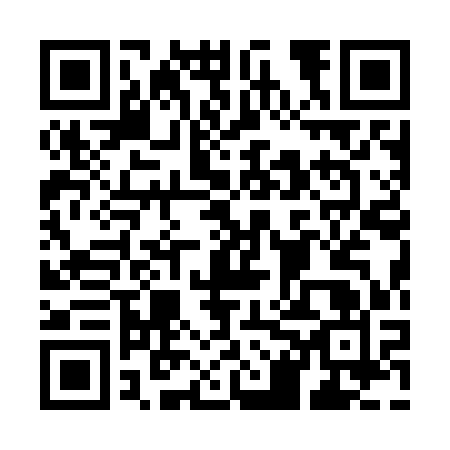 Ramadan times for Wudinna, AustraliaMon 11 Mar 2024 - Wed 10 Apr 2024High Latitude Method: NonePrayer Calculation Method: Muslim World LeagueAsar Calculation Method: ShafiPrayer times provided by https://www.salahtimes.comDateDayFajrSuhurSunriseDhuhrAsrIftarMaghribIsha11Mon6:016:017:251:385:107:517:519:1012Tue6:026:027:251:385:097:507:509:0813Wed6:036:037:261:385:087:487:489:0714Thu6:046:047:271:375:087:477:479:0515Fri6:056:057:281:375:077:467:469:0416Sat6:066:067:291:375:067:457:459:0317Sun6:066:067:291:375:057:437:439:0118Mon6:076:077:301:365:047:427:429:0019Tue6:086:087:311:365:047:417:418:5820Wed6:096:097:311:365:037:397:398:5721Thu6:106:107:321:355:027:387:388:5622Fri6:106:107:331:355:017:377:378:5423Sat6:116:117:341:355:007:357:358:5324Sun6:126:127:341:345:007:347:348:5125Mon6:136:137:351:344:597:337:338:5026Tue6:146:147:361:344:587:317:318:4927Wed6:146:147:371:344:577:307:308:4728Thu6:156:157:371:334:567:297:298:4629Fri6:166:167:381:334:557:277:278:4530Sat6:176:177:391:334:547:267:268:4331Sun6:176:177:391:324:537:257:258:421Mon6:186:187:401:324:527:237:238:412Tue6:196:197:411:324:527:227:228:393Wed6:196:197:421:314:517:217:218:384Thu6:206:207:421:314:507:207:208:375Fri6:216:217:431:314:497:187:188:366Sat6:226:227:441:314:487:177:178:347Sun5:225:226:4412:303:476:166:167:338Mon5:235:236:4512:303:466:146:147:329Tue5:245:246:4612:303:456:136:137:3110Wed5:245:246:4712:293:446:126:127:29